APPENDIX BBody MapBody map and box to record name and signature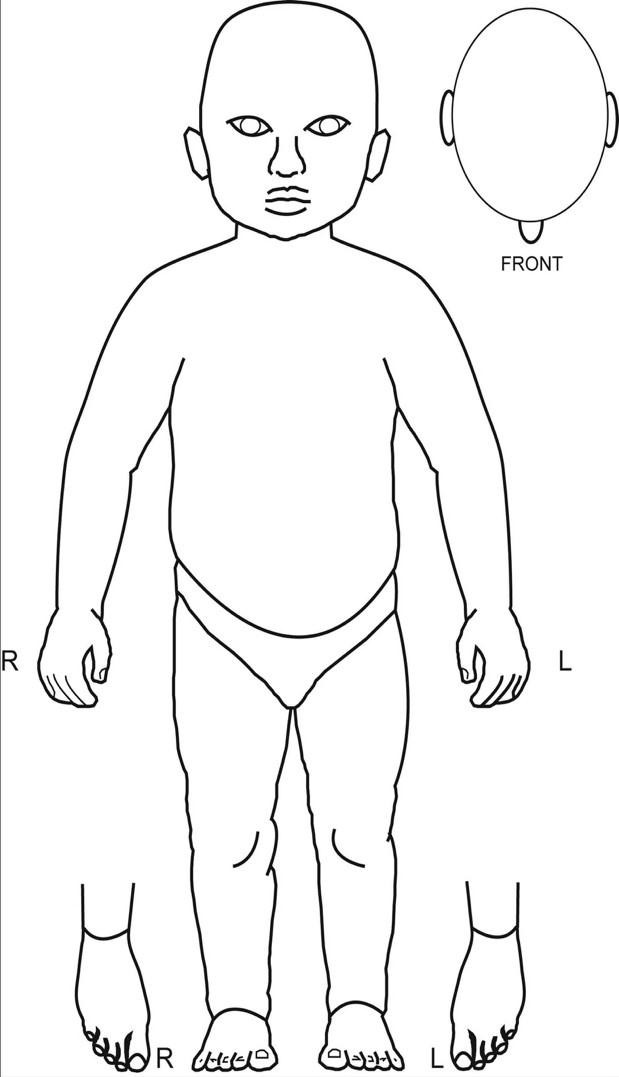 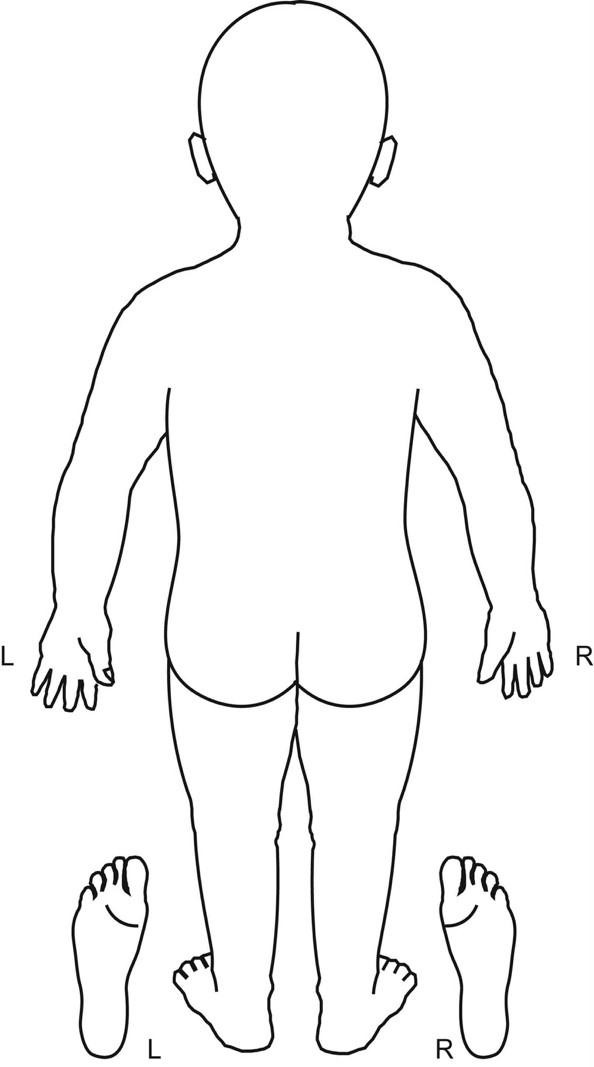 